Abstrakt: Bežnou súčasťou práce učiteľa je časovo náročné opravovanie rôznych úloh a zadaní. Učiteľ informatiky tvorí väčšinou programátorské úlohy. Kontrola takých úloh predstavuje validáciu zdrojového kódu, zhodnotenie správnosti algoritmu, otestovanie výsledku pre rôzne vstupné premenné. V našom príspevku popisujeme implementáciu, využitie a aplikáciu možností rozšírenia VPL – Virtual Programming Lab. VPL slúži na automatizovanú kontrolu programov vytvorených v jazykoch ako Java, Python, PHP a mnohých iných. Ukážeme, akým spôsobom používajú VPL stredoškolskí učitelia registrovaní na portáli studuj.it. Predstavíme tiež vlastný, zatiaľ nepublikovaný modul slúžiaci na automatizovanú kontrolu a vyhodnotenie úloh vytvorených v Exceli. Modul predstavuje aktivitu typu zadanie slúžiacu na „oznámkovanie“ excelovského zošita. Učiteľ tak nemusí jednotlivé úlohy prezerať manuálne.Klíčová slova: virtual programming lab; rozšírenia Moodle; Excel; Abstract: The most time consuming and inseparable part of each teacher's work is the evaluating of the tasks given to pupils. When we are teaching computer science, tasks are from the field of programming. Evaluating such tasks means to validate the source code, evaluating the algorithm, testing the result for the different inputs. We describe the implementation, usage and application of VPL - Virtual Programming Lab plugin. The VPL manages programming tasks and serves for automated checking of programs created in languages like Java, Python, PHP and many others. We will show how teachers registered at the studuj.it portal use the VPL. We also present our own, yet unpublished, module for automated control and evaluation of tasks created in Excel. This assignment module evaluates the Excel workbook and grades it. The teacher does not need to evaluate the assignment manually.Keywords: virtual programming lab, Moodle plugins, ExcelInformace o autoroviPaedDr. Peter Švec, Ph.D.Telefon: +421 37 6408 675Email: psvec@ukf.skZastávaná funkce: odborný asistentNázev instituce: Univerzita Konštantína Filozofa v Nitre; Teacher.sk, s.r.o.
MoodleMoot.cz 2018 
a konference eLearning 2018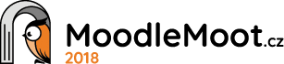 PragoData Consulting, s.r.o.Univerzita Hradec Králové23.-25. 10. 2018, Hradec Králové  Rozšírenia Moodle pre zjednodušenie práce učiteľa informatikyPeter ŠvecUniverzita Konštantína Filozofa v Nitre, Teacher.sk, s.r.o.psvec@ukf.sk